Thinking Organizers: Tools for Candidates to Organize and Record Their Thinking During Both Formative and Summative edTPA ExperiencesPurpose:  As teacher candidates undergo the edTPA assessment process, they can experience difficulty keeping track of the reasoning and thinking behind all of the decisions that they made during the process. These thinking organizers provide an avenue through which candidates can record their thoughts, reasoning, and evidence of practice throughout the edTPA process and then have easy access to that information when they are ready to write their commentaries. These thinking organizers were created by Elisa Palmer (edTPA coordinator, Illinois State University) to assist candidates with the organization of their thoughts prior to writing their official responses to the edTPA commentary prompts.  These supports provide a table for each commentary question that the candidate fills in with his or her thoughts. The teacher candidate can then use that table to write his or her official response to that question. Use of the thinking organizers is not limited to work on the summative edTPA portfolio. Instructors can use the tables in formative experiences leading up to the summative edTPA portfolio creation. For example, a course may have an assignment or clinical experience that requires reflections upon professional practice. The course instructor can utilize some of the thinking organizers and adapt them to the particular questions asked in that assignment or clinical reflection. Overall, the thinking organizers are helpful in aiding teacher candidates in their documentation of their thinking and reasoning throughout the completion of their edTPA portfolio as well as providing a tool for creating and organizing responses in formative course work.  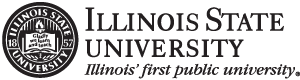 Thinking organizers are available for the following edTPA handbooks:AgricultureBusiness EducationEarly ChildhoodElementary EducationElementary LiteracyElementary MathematicsEnglish as an Additional LanguageFamily and Consumer SciencesHealth EducationK-12 Physical EducationK-12 Performing ArtsMiddle Childhood English Language ArtsMiddle Childhood MathematicsMiddle Childhood ScienceMiddle Childhood Social StudiesSecondary English-Language ArtsSecondary History/Social StudiesSecondary MathematicsSecondary ScienceSpecial EducationTechnology and Engineering EducationVisual ArtsWorld Languages2015-16 edTPA Thinking Organizer Editing TeamJudy Boisen, Northern Illinois UniversityKristy Brown, Shorter UniversityKristall Day, Ohio State UniversityJessie Dugan, University of Wisconsin WhitewaterAngel Hessel, University of Wisconsin MilwaukeeElisa Palmer, Illinois State UniversityCommentary prompts used in the thinking organizers are from edTPA handbooks and used with permission. Copyright © 2015 Board of Trustees of the Leland Stanford Junior University. All rights reserved. edTPA is a trademark of Stanford or its affiliates. Use, reproduction, copying, or redistribution of trademarks without the written permission of Stanford or its affiliates is prohibited. The Thinking Organizers have been developed by Illinois State and are not endorsed by the Stanford Center for Assessment, Learning and Equity (SCALE). Planning Commentary Thinking Organizers and Helpful Hints (K-12 Performing Arts Version)Please note: The purpose of this thinking organizer is to help you gather and organize your thoughts in preparation for writing your planning commentary. You will still need to write your answers in paragraph form in the official edTPA planning commentary template. 1. Central FocusDescribe the central focus and purpose for the content you will teach in the learning segment.Sentence starters:The central focus of this learning segment is …      I am teaching this content because…b.	Given the central focus, describe how the standards and learning objectives within your learning segment address creating, performing, or responding to music/dance/theater by applying 		knowledge/skills (e.g., tools/instruments, technical proficiencies, processes, elements, organizational principles) 		contextual understandings (e.g., social, cultural, historical, global, personal reflection) 		artistic expression (e.g., interpretation, creativity, exploration/improvisation, individual choices)  Organize your response:c.	Explain how your plans build on each other to help students in creating, performing, or responding to music/dance/theater and make connections to knowledge/skills, contextual understandings, and artistic expression. Note: Discuss how you will get the students from creating, performing or responding to making connections to knowledge/skills, contextual understandings, and artistic expression. Organize your response:2.	Knowledge of Students to Inform TeachingFor each of the prompts below (2a–b), describe what you know about your students with respect to the central focus of the learning segment.Consider the variety of learners in your class who may require different strategies/support (e.g., students with IEPs, English language learners, struggling readers, underperforming students or those with gaps in academic knowledge, and/or gifted students)Prior academic learning and prerequisite skills related to the central focus—What do students know, what they can do, and what are they learning to do? Organize your response:b. Personal/cultural/community assets related to the central focus—What do you know about your students’ everyday experiences, cultural and language backgrounds and practices, and interests?Organize your response:Notes:            Stay positive – discuss your students’ assets                      Keep the learning segment in mind – only discuss student assets related to the learning segment3.	Supporting Students’ Performing Arts LearningRespond to prompts (3a–c) below. To support your explanations, refer to the instructional materials and lesson plans you have included as part of Task 1. In addition, use principles from research and/or theory to support your explanations. a.	Justify how your understanding of your students’ prior academic learning and personal/cultural/community assets (from prompts 2a–b above) guided your choice or adaptation of learning tasks and materials. Be explicit about the connections between the learning tasks and students’ prior academic learning, assets, and research/theory.Organize your answer:Describe and justify why your instructional strategies and planned supports are appropriate for the whole class, individuals, and groups of students with specific learning needs.Consider students with IEPs, English language learners, struggling readers, underperforming students or those with gaps in academic knowledge, and/or gifted students needing greater support or challenge.Organize your answer:c.	Describe common student errors, weaknesses, or misunderstandings within your content focus and how you will address them.Organize your answer:4.	Supporting Performing Arts Development Through LanguageLanguage Function. Identify one language function essential for students to learn the performing arts knowledge within your central focus. Listed below are some sample language functions. You may choose one of these or another more appropriate for your learning segment. Sentence starter: “The language function essential for student learning within my central focus is ________________.”b.	Identify a key learning task from your plans that provides students with opportunities to practice using the language function. Identify the lesson in which the learning task occurs. (Give lesson/day number.) Sentence starter: “The key learning task that gives students the opportunity to practice using the language function is ___________________. This task occurs on day __________ in Lesson __________________.”c. Additional Language Demands. Given the language function and learning task identified above, describe the following associated language demands (written or oral) students need to understand and/or use:  - Vocabulary and/or symbols - Plus at least one of the following: - Syntax - DiscourseConsider the range of students’ understandings of the language function and other language demands—what do students already know, what are they struggling with, and/or what is new to themOrganizing your response:d. Language Supports. Refer to your lesson plans and instructional materials as needed in your response to the prompts. Describe the instructional supports (during and/or prior to the learning task) that help students understand and successfully use the language function and additional language demands identified in prompts 4a–c.Organizing your response:5.	Monitoring Student Learning In response to the prompts below, refer to the assessments you will submit as part of the materials for Task 1.a.	Describe how your planned formal and informal assessments will provide direct evidence of students creating, performing, or responding to music/dance/theater by applying artistic skills, knowledge, and contextual understandings throughout the learning segment. Organize your response:b. Explain how the design or adaptation of your planned assessments allows students with specific needs to       demonstrate their learning.Consider all students, including students with IEPs, English language learners, struggling readers, underperforming students or those with gaps in academic knowledge, and/or gifted students.Organize your response:Instruction Commentary Thinking Organizers and Helpful Hints (Performing Arts Version)Please note: The purpose of this thinking organizer is to help you gather and organize your thoughts in preparation for writing your instruction commentary. You will still need to write your answers in paragraph form in the official edTPA instruction commentary template. 1.	Which lesson or lessons are shown in the video clips? Identify the lesson(s) by lesson plan number.Sentence starters:	“The lesson shown in the clips is Lesson #_______”                                             OR	“The lesson shown in Clip 1 is Lesson _______ and the lesson shown in Clip 2 is Lesson ________.”2.	Promoting a Positive Learning Environmenta. How did you demonstrate mutual respect for, rapport with, and responsiveness to students with varied needs and backgrounds, and challenge students to engage in learning?Organize your answer:3.	Engaging Students in LearningRefer to examples from the video clips in your responses to the prompts.a.	Explain how your instruction engaged students in developing and applying		knowledge/skills (e.g., tools/instruments, technical proficiencies, processes, elements, organizational principles), 		contextual understandings (e.g., social, cultural, historical, global, personal reflection), AND/OR 		artistic expression (e.g., interpretation, creativity, exploration/improvisation, individual choices). Organize your answer:b.	Describe how your instruction linked students’ prior learning and personal, cultural, and community assets with new learning.Organize your response:4.	Deepening Student Learning during InstructionRefer to examples from the video clips in your explanations.a.	 Explain how you evoked student performances and/or responses to support students’ development and application of knowledge/skills, contextual understandings, and/or artistic expression. Organize your responseb. Explain how you used modeling, demonstrations, and/or content examples to develop students’ knowledge/skills, contextual understandings, and/or artistic expression for creating, performing, or responding to music/dance/theater. Organize your response5. Analyzing TeachingConsider the variety of learners in your class who may require different strategies/support (such as students with IEPs, English language learners, struggling readers, underperforming students or those with gaps in academic knowledge, and/or gifted students).What changes would you make to your instruction—for the whole class and/or for students who need greater support or challenge—to better support student learning of the central focus (e.g., missed opportunities)?Organize your response:Why do you think these changes would improve student learning? Support your explanation with evidence of student learning and principles from theory and/or research.Organize your response:Assessment Commentary Thinking Organizers and Helpful Hints (Performing Arts Version)Please note: The purpose of this thinking organizer is to help you gather and organize your thoughts in preparation for writing your assessment commentary. You will still need to write your answers in paragraph form in the official edTPA assessment commentary template. The exception to this is your response to 1b. Analyzing Student LearningIdentify the specific learning objectives measured by the assessment you chose for analysis.Note: Choose an assessment that is formative in nature and only addresses 1-2 learning objectives or standards. This will allow you to analyze student learning at a deeper level. Organize your answer:b.	Provide a graphic (table or chart) or narrative that summarizes student learning for your whole class. Be sure to summarize student learning for all evaluation criteria submitted in Assessment Task 3, Part D.Create a table that shows the student learning/performance by question or activity aligned to objective. c.	Use evidence found in the 3 student work samples and the whole class summary to analyze the patterns of learning for the whole class and differences for groups or individual learners relative to applying the following within music/dance/theater: 		knowledge/skills (e.g., tools/instruments, technical proficiencies, processes, elements, organizational principles) 		contextual understandings (e.g., social, cultural, historical, personal reflection) 		artistic expression (e.g., interpretation, creativity, exploration/improvisation, individual  choices) Consider what students understand and do well, and where they continue to struggle (e.g., common errors, weaknesses, confusions, need for greater challenge).Organize your answer:Feedback to Guide Further Learningb. Explain how feedback provided to the 3 focus students addresses their individual strengths and needs relative to the learning objectives measured.Hints: Be sure to provide feedback to students on both their strengths and their errors.           Be sure to provide equal feedback to all student work samples.c.	How will you support students to understand and use the feedback to further their learning related to the learning objectives, either within the learning segment or at a later time?3. Evidence of Language Understanding and UseExplain and provide evidence for the extent to which your students were able to use or struggled to use language (selected function, vocabulary and/or symbols, and additional identified language demands from Task 1) to develop content understandings.Organize your response:4. Using Assessment to Inform Instructiona.	Based on your analysis of student learning presented in prompts 1c–d, describe next steps for instructionfor the whole classfor the 3 focus students and other individuals/groups with specific needsConsider the variety of learners in your class who may require different strategies/support (e.g., students with IEPs, English language learners, struggling readers, underperforming students or those with gaps in academic knowledge, and/or gifted students needing greater support or challenge).Explain how these next steps follow from your analysis of student learning. Support your explanation with principles from research and/or theory.List the standard or learning objectiveIdentify if it is connected to knowledge/skills, contextual understandings, or artistic expressionExplain how these are connected.Identify the knowledge/skill, contextual understanding, or artistic expression being addressedExplain how it is addressed in Lesson 1Explain how Lesson 2 builds on Lesson 1Explain how Lesson 3 builds on Lesson 2StudentsRelated content already learnedRelated skills students already haveWhat the students are learning to do related to the learning segmentClass as a wholeStudents with IEPsStudents with 504 plansOther groups of learnersStudentsStudents’ everyday experiences related to the learning segmentStudents’ cultural and language backgrounds related to the learning segmentStudents’ cultural and language practices related to the learning segmentStudents’ interests related to the learning segmentClass as a wholeStudents with IEPsStudents with 504 plansOther groups of learnersChosen learning task or material (or adaptation of either)Associated student learning or assetWhy did you make this choice?What research supports this choice?How does the research support this choice?Instructional strategy/planned supportHow is this tied to the learning objective?Why is this appropriate for the whole class or what particular group of students is this designed for?Possible student errors, weaknesses or misunderstandingsHow will you identify if students have this preconception?How will you address it during instruction?AnalyzeCompare/contrastDescribeExplainExpressIdentifyInterpretPerformSummarizeSynthesizeCreateLanguage demandWhat do students already know?What are they struggling with?What is new to them?VocabularySymbolsSyntaxDiscourseLanguage demandLanguage support plannedHow does this language support help students use the language function?Language functionVocabulary and/or symbolsSyntax and/or discourseArea of Targeted Student LearningDescription of assessments designed to monitor the targeted student learning. Explain how this assessment will provide evidence of student mastery of this area of targeted student learning? Development of knowledge/skillsDevelopment of knowledge/skillsDevelopment of contextual understandingsDevelopment of contextual understandingsDevelopment of artistic expressionDevelopment of artistic expressionDescription of assessment or assessment adaptationsThe student(s) for whom the assessment was designed or adaptedHow does this assessment allow this student(s) to demonstrate his/her learning?Characteristic of Positive Learning EnvironmentVideo segment(s) with time stamps that demonstrates this characteristicHow does this clip demonstrate this characteristic?Mutual respect for studentsRapport with studentsResponsiveness to students’ needsChallenging students to engage in learningStudent actionVideo clip with time stamps that shows this actionHow is this action seen in the video?Students are engaged in developing/applying knowledge/skills.Students are engaged in developing/applying contextual understandings.Students are engaged in developing/applying artistic expression. Instructional connections between student characteristics and new learningVideo clip with time stamps that shows this connectionHow is this connection seen in the video?Students’ prior learningStudents’ personal assetsStudents’ cultural assetsStudents’ community assetsEvidence of evoking responses from students through performances, exercises, or discussionsVideo clip (including time stamps)Describe how you facilitated students’ performances or responses.Student performances or responses in relation to knowledge/skills.Student performances or responses in relation to contextual understanding.Student performances or responses in relation to artistic expressions.Evidence of using modeling, demonstrations, and/or content examplesVideo clip (including time stamps)Explain how this helped to develop students’ knowledge/skills, contextual understandings, or artistic expressionLearning need seen in videoVideo segment (Including video # and time stamps)Proposed change in teaching practiceProposed change in teaching practiceHow would this change assist students with achieving the learning objective?What research is this change based on?How does this research support your proposed change?ObjectiveExplain how this is measured in the assessmentPattern of student learning observed(What are they doing well or what are they struggling with?)Is the pattern relative to knowledge/skils, contextual understanding, or artistic expression?Students showing this patternEvidence from whole class summaryEvidence from student work samplesFocus studentDescription of feedback provided Associated learning objectiveDoes the feedback focus on the student’s strengths or errors?123Focus studentHow student will understand and use the feedback for further learning to their current work?How you will support the student in understanding and using the feedback?123Language demandEvidence of use (be specific)How does this evidence show the students using the language demand to develop their content understanding?Selected language function (write it in)VocabularySymbolsSyntaxDiscourseStudentsNext steps for instructionWhole classFocus student 1Focus student 2Focus student 3Individuals with specific needsGroups with specific needsNext step for instructionWhat learning need is this in response to?Why did you choose this as your next step for instruction?What research supports this instructional choice?How does this research support this instructional choice?